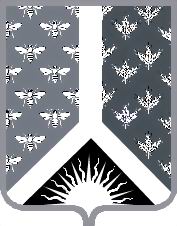 СОВЕТ НАРОДНЫХ ДЕПУТАТОВ НОВОКУЗНЕЦКОГО МУНИЦИПАЛЬНОГО РАЙОНАР Е Ш Е Н И Еот 28 июня 2016 года № 314О мерах по снижению смертности от дорожно-транспортных происшествий на территории Новокузнецкого муниципального района  Рассмотрев информацию первого заместителя главы Новокузнецкого муниципального района Шарнина А. В. и начальника ОГИБДД отдела МВД России по Новокузнецкому району Масленникова П. А. о мерах по снижению смертности от дорожно-транспортных происшествий на территории Новокузнецкого муниципального района, и руководствуясь статьей 27 Устава муниципального образования «Новокузнецкий муниципальный район», Совет народных депутатов Новокузнецкого муниципального района  Р Е Ш И Л:1. Принять к сведению информацию первого заместителя главы Новокузнецкого муниципального района Шарнина А. В. и начальника ОГИБДД отдела МВД России по Новокузнецкому району Масленникова П. А. о мерах по снижению смертности от дорожно-транспортных происшествий на территории Новокузнецкого муниципального района.2. Рекомендовать администрации Новокузнецкого муниципального района, администрациям сельских поселений Новокузнецкого муниципального района во взаимодействии с ОГИБДД отдела МВД России по Новокузнецкому району обеспечить исполнение в Новокузнецком муниципальном районе Указа Президента Российской Федерации № 598 от 7 мая 2012 года «О совершенствовании государственной политики в сфере здравоохранения» в части снижения смертности от  дорожно-транспортных  происшествий  до 10,6 случая на 100 тысяч населения.3. Опубликовать настоящее Решение в Новокузнецкой районной газете «Сельские вести».4. Контроль за исполнением настоящего Решения возложить на комиссию по вопросам градостроительной и дорожной деятельности, коммунального хозяйства, транспорта и связи Совета народных депутатов Новокузнецкого муниципального района.5. Настоящее Решение вступает в силу со дня его принятия.Председатель Совета народных депутатов Новокузнецкого муниципального района                                                                            Е. В. Зеленская                                                                   